Beleidsplan 2017 – 2021Gereformeerde Kerk Oud-Vossemeer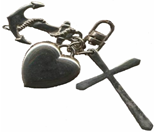 InleidingDit is het beleidsplan van de Gereformeerde Kerk te Oud-Vossemeer voor de periode 2017 – 2021. De Gereformeerde Kerk van Oud-Vossemeer is als “Gereformeerde Gemeente onder het kruis” geïnstitueerd op 24 april 1836. Tweemaal werd deze naam gewijzigd, namelijk in 1869, in Christelijk Gereformeerde Kerk en in 1892 in Gereformeerde Kerk Oud-Vossemeer. Per 1 mei 2004 maakt de kerk deel uit van de Protestantse Kerken in Nederland (PKN). De Gereformeerde Kerk heeft ± 100 leden. De Kerkenraad heeft zich gebogen over de stand van zaken in de gemeente en over de toekomst van de gemeente. Op basis van gesprekken binnen de Kerkenraad is dit beleidsplan tot stand gekomen. Thema’s die aan de orde komen zijn:eredienst als centraal bindend elementelkaar aanvaardenomzien naar gemeenteledensamenwerking met andere gemeentenuitnodigende gemeente voor buitenstaanderspositieve (financiële) bijdrage leveren aan samenleving1.    Waar staan wij voorThema’s van ons beleid zijn:1.		Wij willen dat de zondagse eredienst het centraal verbindende element is van onze		gemeenteDe zondagse eredienst vormt in onze gemeente het centrale punt van samenkomst. Wij koesteren dit zodat we elkaar blijven ontmoeten, de contacten niet versnipperen en we als gemeenschap kunnen blijven groeien. In de zondagse eredienst willen wij ons geloof beleven en aan elkaar doorgeven. Een eredienst mag verrassend, uitdagend/prikkelend, inspirerend, troostend, ……. zijn. We staan open voor vernieuwing. 2.		Wij willen een gemeente zijn waarin we elkaar aanvaarden zoals God ons allen		aanvaardtWe willen elkaar niet uitsluiten op basis van herkomst, geslacht of seksuele oriëntatie. Wij willen elkaar aanvaarden en respecteren zoals we zijn zoals ook wij geloven dat God ons aanvaardt. We willen op een open en eerlijke manier met elkaar onze opvattingen delen. Verschillen van opvatting leiden in onze gemeente niet tot uitsluiting, maar verrijken ons beeld op de dagelijkse werkelijkheid. 3.		Wij willen een gemeente zijn die omziet naar alle gemeenteledenIedereen mag zich welkom en geborgen weten in onze gemeente. Wij willen als gemeente betrokken zijn bij elkaar; ieder op zijn manier. Vrijwilligers (gemeenteleden) spelen in dit proces een onmisbare rol. 4.		Wij willen een open gemeente zijn en contact hebben met kerken om ons heenWij zoeken constructief het contact met andere kerken om van elkaars opvattingen te leren en daar waar mogelijk samenwerking te zoeken. 5.		Wij willen een levende en uitnodigende gemeente zijn voor alle bewonersWij willen dat onze gemeente een positieve en uitnodigende uitstraling heeft naar de bewoners van het dorp. We willen bouwen aan onze gemeente, zodat het voortbestaan van onze gemeente wordt veilig gesteld. 6.		Wij willen een gemeente zijn die een positieve bijdrage levert aan de samenleving/		wereldZowel lokaal/regionaal als internationaal willen wij een (financiële) bijdrage leveren. Dit door allereerst “goed voorbeeld” te geven: verantwoordelijk omgaan met het milieu, respect hebben voor medemens, ruimte bieden voor ontmoeting en discussie. Daarnaast ook het diaconale werk: het ondersteunen van hen die hulp nodig hebben. Dit kan dichtbij zijn (zoals campingpastoraat, hulp aan voedselbank) of juist ver weg (Ethiopië - Godanaw). 2.    Activiteiten bij de thema’sOm onze thema‘s vast te houden en verder uit te bouwen zijn de volgende activiteiten voor de beleidsperiode gesteld. 1.	Wij willen dat de zondagse eredienst het centraal verbindende element is van onzegemeenteWij zijn een kleine gemeente met iets meer dan 100 leden. De wekelijkse eredienst wordt gemiddeld door zo’n 40 mensen bezocht. Juist omdat we zo’n kleine gemeente zijn, is de zondagse eredienst heel belangrijk om elkaar te blijven ontmoeten en te stimuleren. Gemeenteleden worden bij binnenkomst verwelkomd door een lid van de kerkenraad of gastvrouw/heer. Elke week is er tijdens de kerkdienst kindernevendienst voor de kinderen van basisschool leeftijd.Na de eredienst is er één maal per zes weken gelegenheid om met elkaar koffie te drinken, elkaar te ontmoeten en na te praten over de dienst.Het Heilig Avondmaal wordt zes maal per jaar gevierd. Deze viering is open gesteld voor volwassen doopleden en belijdende (gast)leden. Het avondmaal wordt wisselend aan tafel of in de kring georganiseerd. Diakenen ondersteunen bij de viering van het Heilig Avondmaal. De bediening van de Heilige Doop wordt bediend aan kinderen waarvan tenminste één ouder belijdend lid / dooplid is van de Gereformeerde Kerk. Ook is er de mogelijkheid dat volwassenen zich laten dopen. In de 40-dagen tijd wordt de Paascyclus georganiseerd. Op de woensdag voor Pasen, Witte Donderdag, Goede Vrijdag en Stille Zaterdag vinden er dan korte diensten plaats in het teken van het lijden van Christus. Dit zijn veelal bijzondere diensten waarin door de gemeenteleden intens wordt toegeleefd naar de dienst op Paasmorgen. In september wordt bij de start van het nieuwe seizoen de Startzondag gehouden. Op deze betreffende zondag vindt een dienst plaats met aansluitend een samenzijn van de gemeente. Er wordt dan samen geluncht en er wordt een spel gespeeld.  In de Adventsperiode en de 40-dagen tijd wordt er extra aandacht besteed aan de bloemschikking in de kerk. Er worden dan liturgische schikkingen gemaakt. De laatse jaren werken we met een parttime kerkelijk medewerker voor onder andere bezoekwerk en crisispastoraat. Op dit moment vervult Erik Tramper een 0,15 FTE functie binnnen onze kerk. Voor de erediensten wordt veelal gebruik gemaakt van gastpredikanten. Het staat gastpredikanten vrij om liederen buiten het liedboek om aan te dragen. 2.	Wij willen een gemeente zijn waarin we elkaar aanvaarden zoals God ons allenaanvaardtWe willen op een open en eerlijke manier opvattingen met elkaar delen en werken aan onze geloofsopbouw. Hiermee wordt ook de vitaliteit c.q. levenskracht van de gemeente versterkt. Om geloofsopbouw te stimuleren wordt in de wintermaanden (okt – mrt) een bijbelstudiecyclus gehouden. Eén keer per jaar willen we een themabijeenkomst houden rondom thema’s met betrekking tot ons geloof. In 2017 over de doop, in 2018 over het heilig avondmaal. Andere thema’s voor de komende tijd moeten nog worden bepaald.Het is mogelijk om m.b.v. materiaal van de PKN toerustingsbijeenkomsten te organiseren. De kerkenraad zal in de beleidsperiode inventariseren wat de mogelijkheden en behoeften zijn. Het afgelopen jaar is er een keer ‘proefgedraaid’ met een zgn. “Meet and Eat”, een maaltijd met een gespreksthema. Hieraan willen we een vervolg geven. Iedere 1e dinsdag van de maand vindt de gebedskring plaats. Deze bijeenkomst vindt plaats in de kerkenraadskamer van de kerk. Tijdens deze gebedskring wordt er met elkaar gezongen, gelezen uit de Bijbel en uiteraard gebeden. Het gebed is het belangrijkste onderdeel van de bijeenkomst. Er wordt gebeden voor de gemeente, voor gemeenteleden, voor jeugd en ouderen, voor de Kerkenraad, voor het dorp etc. Voor oudere kinderen van 12-20 is er een jeugdvereniging die maandelijks bij elkaar komt. Deelnemers aan jeugdvereniging zijn deels leden van onze kerk maar grotendeels niet-leden.Momenteel gebeurt dit bij iemand thuis, echter de groep wordt te groot. We willen in deze beleidsperiode hiervoor een oplossing zien te creëren.
3.	Wij willen een gemeente zijn die omziet naar alle gemeenteledenOuderlingen leggen regelmatig bezoeken af bij de oudere en zieke gemeenteleden. Daarnaast is het mogelijk dat ieder gemeentelid een afspraak voor een bezoek van een ouderling maakt. Het is niet standaard dat 1 x per jaar de ouderling bij ieder gemeentelid op bezoek komt. Het pastorale werk wordt ondersteund door vrijwilligers (bezoekdames) die regelmatig bezoekjes brengen bij de oudere gemeenteleden. Ook het medeleven van en contact tussen gemeenteleden onderling waarbij het contact op één of andere manier verbonden wordt met het woord van God, valt onder pastoraat. De diaconie verzorgt voor alle gemeenteleden een verjaardagkaart. Daarnaast komen de bezoekdames bij de gemeente langs voor een bijdrage aan het verjaardagsfonds. Dit verjaardagsfonds wordt gebruikt voor extra uitgaven, zoals Bijbels en liturgische kleden. Bij de deur van de kerk hangt de collectepot voor “Lief en leed”.  De opbrengsten uit deze pot worden gebruikt voor o.a. een bloemetje/fruitmandje voor ouderen of zieken. In de kerk staat een gebedsmandje. Hierin kunnen gemeenteleden briefjes doen waarop zij gebeden hebben geschreven. De briefjes worden gedurende een maand in het gebedsmandje bewaard. Het gebedsmandje wordt tijdens de laatste zondag van de maand op de kansel gezet. De voorganger bidt dan in z’n algemeenheid voor de gebeden die in het mandje liggen. Jaarlijks wordt er door vrijwilligers een uitje georganiseerd voor alle gemeenteleden. Dit uitje bestaat meestal uit een activiteit en het gezamenlijk eten. 4.	Wij willen een open gemeente zijn en contact hebben met kerken om ons heenWij zoeken constructief het contact met andere kerken om van elkaars opvattingen te leren en daar waar mogelijk samenwerking te zoeken. De gemeente wil naar buiten gericht zijn. Samenwerking is er met de Hervormde Gemeente van Oud-Vossemeer. Tweemaal per jaar vergaderen de kerkenraden gezamenlijk. Ook wordt binnen deze beleidsperiode contact gelegd met de gereformeerde kerken binnen de gemeente Tholen. Doel van dit contact is elkaar te informeren over activiteiten en met elkaar mee te denken bij problemen en ervaringen uit te wisselen. Jeugdwerk / jeugdraadOok samen met de Hervormde Gemeente Oud-Vossemeer wordt het jeugdwerk ter hand genomen. Er is een gezamenlijke jeugdraad die verantwoordelijk is voor o.a. het organiseren van de jeugddiensten, de zondagsschool,  jongens- en meisjesclub en het kinderkoor. JeugddienstenZes keer per jaar wordt er in samenwerking met de Hervormde Gemeente Oud-Vossemeer een jeugddienst verzorgd. Afwisselend verzorgen de beide kerken een voorganger. De jeugddiensten vinden plaats op zondagavond en vinden plaats in de Hervormde Kerk. Alle belangstellenden zijn welkom. CrècheDe Hervormde Gemeente en de Gereformeerde Kerk verzorgen samen de crèche tijdens de kerkdiensten. De crèche is gehuisvest in het verenigingsgebouw van de Hervormde Gemeente aan de Ring. CatecheseAls er jongeren binnen de Gereformeerde Kerk zijn die catechese willen volgen, kunnen zij zich aansluiten bij de catechisatie van de Hervormde Gemeente. Openluchtdienst PinksterenSamen met de Rooms Katholieke Kerk en de Hervormde Gemeente wordt er op Pinksterzondag in de middag een openluchtdienst georganiseerd. De liturgie wordt gezamenlijk ingevuld. Alle belangstellenden zijn welkom VolkskerstzangSamen met de Rooms Katholieke Kerk en de Hervormde Gemeente wordt in de week voor kerst een volkskerstzang georganiseerd. Kerstnacht-zangdienstSamen met de Hervormde Gemeente wordt de kerstnacht-zangdienst georganiseerd. Deze zangdienst wordt door een speciale commissie voorbereid en begeleid. De dienst vindt plaats in de Gereformeerde Kerk Oud-Vossemeer. 5.	Wij willen een levende en uitnodigende gemeente zijn voor alle bewonersVoor het bouwen aan onze gemeente zullen we meer van ons moeten laten horen. De gemeente wil zich kenmerken als een vitale gemeente; de gemeente straalt kracht uit, heeft lef, is zelfbewust en naar buiten gericht. Zij besteedt aandacht aan het geloofsgesprek en laat zien dat geleefd geloof handen en voeten krijgt in de samenleving. Gemeenteleden willen tijd, geld en energie beschikbaar stellen voor het werk in kerk en samenleving. De gemeente is in staat om te genieten van wat er gebeurt en dat samen te vieren.De gemeente wil in de beleidsperiode verder handen en voeten geven aan het begrip “vitaliteit”. Gemeenteleden zullen worden uitgenodigd hierover mee te denken. Op dit moment worden alle kerkdiensten aangekondigd in het regionale huis-aan-huis-blad. Bijzondere diensten krijgen extra aandacht in de krant. Jaarlijks wordt in december de Elisabeth bode in het gehele dorp verspreid. Dit is een actie van de gezamenlijke kerken (RK/HG/GK). Op de website van de kerk kan iedereen informatie over onze kerk vinden.Elke 3e woensdag van de maand is er Hart van Vosmeer. Een koffieochtend vooral gericht op alleenstaanden. De koffieochtend staat open voor iedereen, leden maar ook niet leden. De ochtend wordt bezocht door vooral alleenstaanden, langdurig zieken. Ongeveer de helft van de deelnemers zijn geen lid van onze kerk. Momenteel gebeurt dit in de kerkzaal, maar deze zaal is daarvoor een te grote ‘onpersoonlijke’ ruimte; de consistorie is te klein en door het gebrek aan een berging te rommelig.In de winterperiode is er 6 keer een film met een boodschap. Ook deze staat open voor iedereen. Wisselend aantal bezoekers, deels leden en deels niet-leden.6.	Wij willen een gemeente zijn die een positieve (financiele) bijdrage levert aan desamenleving/wereldDe diaconie heeft oog voor de noden van de mensen in de samenleving; ver weg en dichtbij. In overleg met de voltallige kerkenraad wordt bekeken welke (financiële) hulp kan worden geboden. Per jaar wordt een Diaconie-project benoemd. Dit wordt in het kerkblad aangekondigd. De tweede collecte in de kerkdienst is regelmatig bestemd voor dit Diaconie-project. De eerste collecte is altijd bestemd voor de Kerk; de instandhouding van de wekelijkse eredienst. De gewoonte is de collecten af te sluiten met het collectelied. De bestemming van de tafelcollecte bij het avondmaal wordt per viering bepaald. Overige jaarlijkse acties waaraan wordt deelgenomen zijn:Kaartenactie voor gevangenenActie Schoenendoos Aan de campingevangelisatie wordt gelegenheid geboden dit onder de aandacht van de gemeenteleden te brengen. Tevens wordt hier jaarlijks een speciale collecte voor gehouden. 

3.    Bestuur en organisatieKerkenraadDe kerkenraad bestaat bij het begin van deze beleidsperiode uit 6 personen. Dit zouden er 7 moeten zijn (2 ouderling-kerkrentmeesters, 2 ouderlingen en 3 diakenen). De kerkenraad zet zich in om de kerkenraad voltallig te maken. Jaarlijks vindt er een teambuildingssessie plaats voor de leden van de kerkenraad. Doel is geestelijke maar ook organisatorische toerusting. Preekvoorziening – vergoedingEen vrijwilliger verzorgt de preekvoorziening. De voorgangers krijgen een vergoeding conform richtlijnen van de PKN. Daarnaast ontvangen zij een reiskostenvergoeding. De Schakel / redactieHet kerkblad “De Schakel” wordt 11 x per jaar uitgegeven. De redactie en verspreiding wordt gedaan door vrijwilligers. Copy wordt ook aangeleverd door vrijwilligers. Gebouwbeheer / onderhoud kerkgebouwHet beheer van het kerkgebouw vraagt om zorgvuldigheid. Voor deze beleidsperiode zijn geen grote onderhoudswerkzaamheden gepland. In de loop van de beleidsperiode zullen er naast de kerk een aantal nieuwe woningen worden gebouwd. Dit heeft wellicht positieve consequenties voor de bereikbaarheid van het terrein achter de kerk. De kerkenraad houdt deze ontwikkelingen nauwlettend in de gaten. Verhuur kerkgebouwOp dit moment wordt het kerkgebouw structureel 2 avonden per week verhuurd aan koren.Vrijwilligers Vele vrijwilligers werken mee aan de instandhouding van de gemeente. In dit kader kunnen we o.a. noemen de organisten/pianisten, de penningmeester, redactie en auteurs van de Schakel, de taxichauffeurs, de schoonmaakdames, de bezoekdames, de onderhouders van de tuin, de kosters, de preekvoorziener en de leden van de kerkenraad. 4.    FinanciënDe kerkenraad vertrouwt de vermogensrechtelijke aangelegenheden van niet-diaconale aard toe aan het College van Kerkrentmeesters (CvK). De hoofdtaak van het CvK is er voor te zorgen dat nu en in de toekomst voldoende gelden beschikbaar zijn om de geplande jaarlijkse activiteiten uit te kunnen voeren. Uitgangspunt daarbij een sluitende begroting en jaarrekening. De inkomsten komen voor het grootste gedeelte uit bijdragen van gemeenteleden. Dit zijn de vrijwillige bijdragen, schenkingen en legaten, giften voor speciale  doeleinden en collecteopbrengsten. Een financieel gezonde kerk is een onmisbare voorwaarde voor een goed functionerende gemeente.De uitgaven. Er wordt kritisch bekeken welke uitgaven noodzakelijk zijn, waarbij geprobeerd wordt zoveel mogelijk binnen de begroting te blijven.  In de afgelopen jaren is de gemeente er in geslaagd om inkomsten en uitgaven in balans te houden. Dit is mede veroorzaakt door inkomsten uit de financiële bijdragen van gemeenteleden. Om de financiële positie van onze kerk overeind te houden, zal ook in de komende jaren het CvK het volgende doen:blijven deelnemen aan de actie Kerkbalansgemeente bekend maken met erfstellingen en legatenstimuleren van bijzondere actiesextra aandacht voor speciale collecten5.    Nieuwe activiteiten / doelen op een rij voor komende 5 jaarOverwogen wordt een uitbouw aan het kerkgebouw te bouwen. De nieuwe ruimte moet vooral gebruikt worden voor groepswerk omdat het huidige gebouw niet geschikt is voor activiteiten van verschillende groepen. Bovendien vinden nu meerdere activiteiten bij leden thuis plaats (zoals jeugdclub). Verder vinden er activiteiten plaats in de kleine consistorie die daar eigenlijk niet geschikt voor is (gebedskring, bijbelstudieavonden). We kijken naar mogelijkheden om de zondagse eredienst aantrekkelijker te maken voor vooral jongeren. We willen meer jongeren en kinderen aantrekken.Kijken naar mogelijkheden om jong volwassenen te motiveren, leeftijd 20-35. Een gespreksgroep of contact op een andere wijze. Om daaraan te kunnen voldoen hebben we ook een geschikte ruimte nodig waar we op een wijze die bij de huidige jongere past, contact kunnen leggen. Denk daarbij aan bv media, gebruik van een beamer en PowerPoint, internet.Het verder uitbouwen van de bijeenkomsten meet&eat, waarbij gezamenlijk de maaltijd wordt voorbereid, gegeten en vooral het gesprek over geloof wordt gevoerd. Dit in een ongedwongen setting. Centraal in de gemeente staat de bediening van het Woord en de viering van de Sacramenten. De Gereformeerde Kerk van Oud-Vossemeer belijdt Jezus Christus als de gestorven en opgestane Heer en wil door woord en daad God eren in de gemeenschap en de dienst aan de naaste.